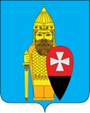 АДМИНИСТРАЦИЯПОСЕЛЕНИЯ ВОРОНОВСКОЕ В ГОРОДЕ МОСКВЕРАСПОРЯЖЕНИЕ23.08.2022 № 91-рО внесении изменений в распоряжение администрации поселения Вороновскоев г. Москве от 12.08.2015 г. № 67-р«Об утверждении схемы размещения нестационарных торговых объектов, расположенных на территориипоселения Вороновское Троицкого иНовомосковского административных округов города Москвы».Во исполнение постановления Правительства Москвы от 03.02.2011 № 26-ПП «О размещении нестационарных торговых объектов, расположенных в г. Москве на земельных участках, в зданиях, строениях и сооружениях, находящихся в государственной собственности», на основании письма Префектуры Троицкого и Новомосковского административных округов города Москвы» от 27.11.2018 г. № 09-01-16-4045/8:Внести изменение в распоряжение администрации поселения Вороновское в г. Москве от 12.08.2015 г. № 67-р ««Об утверждении схемы размещения нестационарных торговых объектов, расположенных на территории поселения Вороновское Троицкого и Новомосковского административных округов города Москвы», изложив приложение в новой редакции согласно приложению, к настоящему распоряжению.Опубликовать настоящее распоряжение в бюллетене «Московский муниципальный вестник» и разместить на официальном сайте поселения Вороновское.Распоряжение вступает в силу со дня его официального опубликования.Контроль за исполнением настоящего Распоряжение возложить на заместителя главы администрации Е.С. Воробьеву.Глава администрациипоселения Вороновское                                                                                          Е.П. ИвановПриложение к распоряжению администрациипоселения Вороновское в г. Москвеот 23.08.2022 № 91-рАдресный перечень нестационарных торговых объектов.№ п/пОкругПоселениеВид объектаАдрес размещенияПлощадь (кв.м.)СпециализацияПериод размещенияКорректировка схемы1.ТиНАОВороновскоеКиоскПоселение Вороновское, пос. ЛМС, мкр. Центральный, д. 79Бытовые услугиКруглогодично2.ТиНАОВороновскоеБахчевой развалПоселение Вороновское, пос. ЛМС, мкр. Центральный, вблизи д. 10 Г7,5Бахчевые культурыС 01 августа по 01 октябряВключение адреса в схему размещения